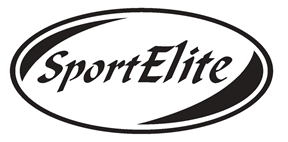 РУКОВОДСТВО ПОЛЬЗОВАТЕЛЯМАССАЖЕР ДЛЯ НОГАРТИКУЛ: GB-8520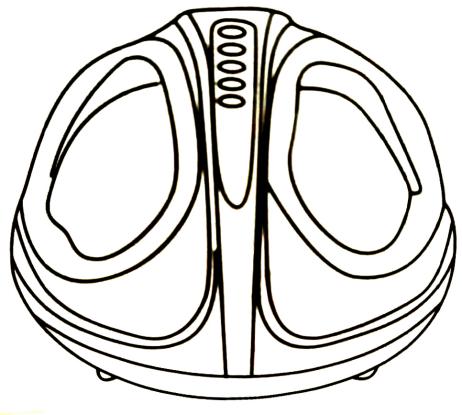 Комфортное использование и экономия времени: подходит для использования дома и на работе.Сочетание трех видов массажного воздействия и тепла подарит ощущение легкости в ногах, создаст чувство комфорта во всем теле.3 ВИДА МАССАЖА/  5 УРОВНЕЙ   ИНТЕНСИВНОСТИМАССАЖ (ПАЛЬЦЫ НОГ/СТОПЫ/ГОЛЕНЬ/ПЯТКИ) РОЛИКОВЫЙ, ВОЗДУШНО-КОМПРЕССИОННЫЙ, МАССАЖ SHIATSU (ШИАЦУ).ПОДОГРЕВ ДЛЯ  УЛУЧШЕН КРОВООБРАЩЕНИЯ, УСКОРЕНИЕ МЕТАБОЛИЗМА.ВОЗДЕЙСТВИЕ НА АКУПУНКТУРНЫЕ ТОЧКИ.ПУЛЬТ УПРАВЛЕНИЯ В КОМПЛЕКТЕ.
Изображение на картинке может отличаться от фактического и носит исключительно информационный характер.УВАЖАЕМЫЙ ПОКУПАТЕЛЬ!Благодарим Вас за выбор универсального и многофункционального массажера для ног ТМ SportEliteМассажер для ног оказывает комплексное действие на стопы, расслабляет, снимает напряжение и избавляет от усталости. Благодаря воздействию на акупунктурные точки стопы, прибор улучшает общее состояние, активизирует обменные процессы, а также дарит ощущение внутреннего комфорта после использования. Позволяет решить такие проблемы как: малоподвижный образ жизни и сидячая работа, повышенная статическая нагрузка на ноги, чувство тяжести и ломоты в ногах,  стресс, усталость, профилактика варикозного расширения вен и заболеваний суставов.Перед началом использования данного прибора внимательно  изучите руководство иознакомьтесь с инструкцией по безопасности, а так же ознакомьте всех пользователей данного массажера. Руководство подлежит хранению и использованию в качестве справочного материала.Прибор не является медицинским оборудованием. Перед использованием проконсультируйтесь со специалистом.Производитель оставляет за собой право без предварительного уведомления покупателей вносить изменение в дизайн и технические характеристики изделия, не ухудшающие его потребительские свойства.ИНСТРУКЦИЯ ПО БЕЗОПАСНОСТИУбедитесь, что технические параметры массажера соответствуют напряжению электросети, к которой подсоединяется устройство.Не подключайте массажер к сети, если у Вас мокрые или влажные руки во избежание удара электрическим током.Убедитесь в исправном состоянии шнура питания и вилки.  Шнур питания должен находиться на безопасном расстоянии от горячих поверхностей и предметов. Тренажер рассчитан на подключение к сети с номинальным напряжением ~220-240В. Если у Вас возникают сомнения в правильности подключения тренажера к сети, обратитесь к квалифицированному электрику.Для снижения риска поражения электрическим током всегда отсоединяйте тренажер от электрической сети после его использования. Не применяйте изделие в случае, если у Вас гиперчувствительная кожа. Не размещайте массажер на хранение  в холодном помещении.Во время использования массажера не накрывайте его одеялом, пледом и прочими вещами во избежание пожара или повреждений устройства.Используйте массажер в сухом закрытом помещении.Не используйте массажер в ванной комнате, в душе.Не вставайте на платформу массажера.Не помещайте на платформу массажера мокрые или влажные ноги.Не вставляйте во вращающиеся валики массажера посторонние предметы.Если массажер имеет какие-либо повреждения, прекратите его использование и обратитесь в сервисный центр.Немедленно прекратите использование массажера при ощущении дискомфорта.Не используйте и не храните массажер под прямыми солнечными лучами.Не устанавливайте прибор в помещениях с высокой температурой (банях, саунах).Следите за тем, чтобы дети не использовали устройство как игрушку.Не используйте прибор во время или сразу после еды (массаж ног перед приемом пищи или после него отрицательно влияет на переваривание пищи).  ПРЕИМУЩЕСТВА МАССАЖЕРААбсолютная безопасность.Полностью охватывает стопу до щиколотки.Сочетание трех видов массажного воздействия и ИК тепла подарит ощущение легкости в ногах,  создаст чувство комфорта во всем теле.Съемные чехлы легко стирать.Комфортное использование и экономия времени: процедура занимает всего 15 минут, при этом можно продолжать заниматься любимым делом в тепле и уюте дома Прибором могут пользоваться как женщины, так и мужчины.Удобно пользоваться: с пультом ДУ нет необходимости наклоняться к массажеру для включения, выбора программы или вида воздействия.Предупреждение!Использование прибора детьми возможно только под наблюдением ответственных лиц. Перед использованием проконсультируйтесь со специалистом.Используйте прибор только по его прямому назначению.  Прибор предназначен исключительно для бытового использования. Производитель/ Продавец не берут на себя ответственность в случае возникновения проблем при его использовании в коммерческих целях. При использовании прибора в коммерческих целях- общественных (медицинских, оздоровительных и т.п.) организациях на него не распространяются гарантийные обязательства продавца по ремонту и обслуживанию.ПРОТИВОПОКАЗАНИЯ:БеременностьСахарный диабетЗлокачественные образованияЭпилепсия, тяжелые неврологические заболеванияВарикоз, склонность к тромбозам, повышенная свертываемость, патологии кровиНаличие медицинских искусственных частей в ногах: имплантатов или штифтовНарушения артериального кровообращенияГипертоническая болезньТуберкулезПри дисфункции суставов, (ревматизм, молоткообразный палец стопы, подагра или остеопороз)ЭлектрокардиостимуляторСердечно-сосудистая недостаточность в стадиях IIВ и III, прогрессирующий артериосклерозЗаболевания почек и выделительной системыАлкогольное или наркотическое опьянениеНе рекомендуется проводить процедуру при гриппе, ОРВИ, повышенной температуре, при обострении хронических воспалительных заболеваний. Не используйте массажер при патологических изменениях или травмах в области ног (например, открытые раны, шишки, грибковое поражение кожи ног)ТЕХНИЧЕСКИЕ ХАРАКТЕРИСТИКИ:Напряжение: ~ 220-240В, 50-60HZМощность: 40ВтДиапазон рабочих температур: от +10°С до +40°С при влажности от 0 до 65%Среднее время работы автоматического режима: 15 минутСкорость: высокая, средняя, низкаяМатериал: ABS-пластик, текстильКомплектация: Массажер -1шт,Пульт управления -1шт (батарейки типа ААА в комплекте)Руководство пользователя -1шт.  РЕКОМЕНДАЦИИ ПО УХОДУ И ХРАНЕНИЮПеред очисткой массажера, отключите его от сети.Не используйте для очистки корпуса  жесткие металлические щетки, различные растворители и полироли, содержащие спирт и бензол.Для очищения корпуса массажера протирайте его сухой хлопковой тряпкой.Если Вы не используете массажер в течение долгого времени, то рекомендуется хранить его в чистом и сухом помещении.Берегите массажер от попадания на него прямых солнечных лучей, источников открытого огня и разогретых поверхностей.ПОДКЛЮЧЕНИЕ К ИСТОЧНИКУ ПИТАНИЯВыберите место в непосредственной близости от розетки. Убедитесь в исправном состоянии шнура питания и вилки. Шнур питания должен находиться на безопасном расстоянии от горячих поверхностей и предметов. Прибор рассчитан на подключение к сети с номинальным напряжением ~220-240В.  Если у Вас возникают сомнения в правильности подключения к сети, обратитесь к квалифицированному электрику.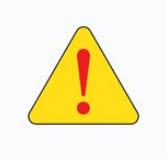 Для снижения риска поражения электрическим током всегда отсоединяйте прибор от электрической сети после его использования. Никогда не вставляйте вилку и не отключайте мокрыми руками.Не перекручивайте кабель прибора.ПОРЯДОК ЭКСПЛУАТАЦИИПодключите массажер к сети.Нажмите кнопку включения.Настройте при помощи панели управления нужный режим работы массажера.Поместите ступни на платформы массажера. Массажер будет осуществлять работу в области пальцев ног, свода стопы, лодыжек.  Во время сеанса массажа и после него возможно ощущение легкого зуда в ногах.  Данное ощущение является нормальным и является результатом ускорения циркуляции крови.Не включайте функцию обогрева, если изделие использовалось при низкой комнатной температуре,  рекомендуется постепенно регулировать температуру до комфортного диапазона  обогрева.Если прибор хранился или транспортировался при низких/отрицательных температурах и/или в условиях повышенной влажности (более 75%), необходимо перед эксплуатацией выдержать не менее 4х часов. Далее можно приступать к эксплуатации прибора.   ВНИМАНИЕ: Удалите все металлические предметы с одежды и тела во время использования прибора (булавки, застежки, украшения и т.д.).Рекомендуемая продолжительность одного сеанса массажа не должна превышать 30 минут.Не используйте массажер во время сна или очень сильной усталости.Использование прибора допускается только в положении сидя. Запрещается вставать на прибор.Устройство должно быть расположено вдали от прямых солнечных лучей или источников тепла, таких как радиаторы, электрические печи, обогреватели и т.д.Следите, чтобы вентиляционные отверстия прибора не были закрыты стоящими рядом предметами, например, кроватью, диваном и т.дНе рекомендуется в течение 30 минут после массажа употреблять горячие напитки и алкоголь.Необходимо незамедлительно прекратить использование прибора, если: • на него пролилась жидкость • вы чувствуете сильную боль • появились неисправности в работе прибора • присутствуют сбои в электропитании ВНИМАНИЕ: Никогда не пытайтесь отключить массажер путем вытаскивания шнура из розетки без предварительного нажатия на кнопку, так как это может вызвать неполадки в работе устройства.  ОПИСАНИЕ РАБОТЫ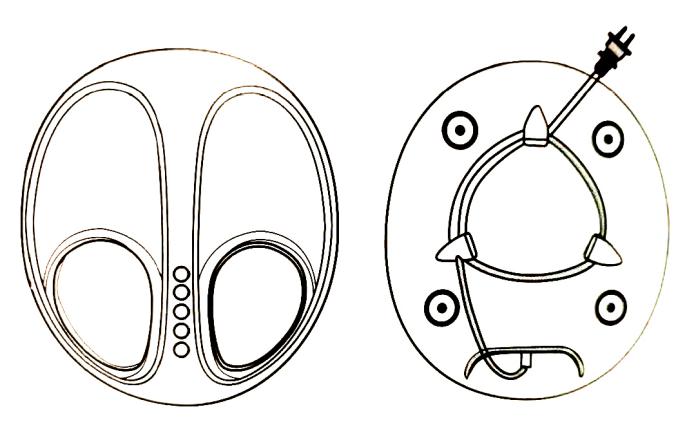 ДИСПЛЕЙЦентральный пульт управления массажером содержит пять независимых кнопок управление настройками и функциями прибора. Timer /Таймер: кнопка таймера позволяет  установить продолжительность массажа.  Mode /Mode: кнопка переключения между режимами массажа; данный прибор обеспечивает три режима массажа.Intensity /Интенсивность: кнопка для регулировки интенсивности; данный прибор обеспечивает пять  режимов интенсивности.Heating /Подогрев: когда устройство включено, нажмите эту кнопку, чтобы регулировать подогрев с помощью индикатора красного света (нагрев включен по умолчанию).Relax /Режим релакс.On/Off /Включение (выключение)НАСТРОЙКИ ПО УМОЛЧАНИЮНажмите кнопку питания, функция подогрева включится по умолчанию и отобразится красным индикатором. Для отключения подогрева нажмите кнопку подогрева еще раз, подогрев будет выключен, красный индикатор погаснет.Для выбора разных режимов массажа нажмите кнопку Интенсивность.Во время работы прибора нажмите кнопку Time /настройки времени, чтобы установить время работы в диапазоне между 5 и 15 минутами.Во время работы прибора нажмите кнопку Mode для переключения между тремя режимами.Запрограммированное отключение после 15 минут работы массажера в автоматическом режиме.НЕИСПРАВНОСТИ И ПУТИ ИХ УСТРАНЕНИЯЕсли не работает пульт дистанционного управления, замените или переустановите элементы питания.РЕКОМЕНДАЦИИ ПО УТИЛИЗАЦИИДанное изделие представляет собой оборудование и не подлежит утилизации с бытовыми отходами. Запрещается выбрасывать прибор и элементы питания (при их наличии) в окружающую среду. 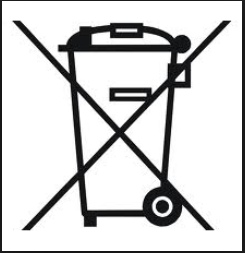 В целях защиты окружающей среды изделие подлежит утилизации по истечении срока службы в соответствии с действующим законодательством РФ. Источники питания так же требуют утилизации, для чего необходимо обращаться в специализированные организации, занимающиеся вывозом и утилизацией таких отходов. Производитель: Ханжоу Стандард Майо Индастриал Лимитед.
Адрес производителя: Сьют 701-702, Даймонд офиc блдг,Шангченг дистрикт, Ханжоу, Китай. Импортер: ООО «ОРИОН» 
Адрес импортера: 109428, г. Москва, Рязанский                              
проспект, дом 16, строение 4, этаж 4, комната 7.+7 (495) 723-62-79Дата производства указана на упаковке.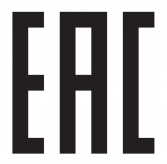 Товар сертифицирован.Не предназначен для коммерческого использования.Не является медицинским изделием. Произведено в Китае.Гарантийные условия     Уважаемый покупатель! Благодарим Вас за покупку изделия и надеемся, что оно Вам понравится. Перед использованием просим Вас проверить комплектность товара в соответствии с руководством пользователя. В случае если купленный Вами товар будет нуждаться в гарантийном ремонте, просим Вас обратиться в гарантийную мастерскую.1. Настоящие гарантийные обязательства не противоречат и составлены с учетом положения Закона РФ «О защите прав потребителя». 2.  Гарантийный ремонт изделия производится в случае выявления заводского дефекта в течение 18 месяцев после даты продажи через розничную сеть, указанную в кассовом (товарном) чеке и гарантийной карте.3. Изделие является технически сложным товаром бытового назначения, который в соответствии с законом «О защите прав потребителя» не подлежит обмену в тех случаях, когда он имеет надлежащее качество, но не подошел покупателю по форме, габаритам, фасону, расцветке или комплектации.4.  Любые претензии по качеству и комплектности изделия рассматриваются только после его проверки в фирменном сервис-центре.5.   Гарантийный ремонт не осуществляется в следующих случаях:-  неправильное оформление гарантийной карты (отсутствие артикула модели, даты продажи, штампа и подписи Продавца, кассового чека);-  нарушение целостности или отсутствие пломб (при наличии в товарном чеке отметки о пломбировании) на изделии;- наличие механических повреждений (царапин, трещин, сколов, деформации корпуса или элементов конструкции, сорванные шлицы винтов и.т.п.);-  наличие внутри изделия посторонних предметов;-  отсутствие элементов конструкции (некомплектность) изделия (крышки, ролики, пружины, клавиши и т.п.);- проведение ремонта и/или наладки изделия, любыми иными лицами кроме гарантийных мастерских.-  наличие изменений устройства изделий;-  окончание гарантийного срока, установленного дистрибьютором.6. Гарантия не распространяется на изделия, имеющие дефекты причиненные стихийными бедствиями, авариями, домашними животными, насекомыми, высокой температурой, водой; возникшие в результате неправильной или небрежной эксплуатации, или транспортировки, а также вызванные отклонением параметров питающей электросети от номинала, указанного в паспорте/руководстве.7.  Гарантия не распространяется на ремни, чехлы, пластмассовые изделия (части изделия), элементы питания, аккумуляторы, адаптеры, сменные насадки и любые другие части изделия, имеющие естественный ограниченный срок службы.8.   Условия гарантии не предусматривают чистку и профилактику изделий.9. Гарантия не предусматривает выезд мастера к месту установки изделия с целью его подключения, настройки, ремонта или консультации по вопросам эксплуатации.10.  Замена или возврат изделия осуществляется только при наличии существенных недостатков, и на условиях, которые предусмотрены «Законом о защите прав потребителей».11. Гарантия не действительна в случае, если изделие, предназначенное для тренировки в домашних условиях (это указано в инструкции), использовалось не по назначению, например, в общественных, коммерческих и иных учреждениях и организациях, тренажерных залах или подвергалось чрезмерным нагрузкам.Изделия рассчитаны на максимальный вес пользователя до 100 кг (если иное не указано в инструкции по использованию изделия)12.  Гарантия аннулируется при несоблюдении клиентом правил, приведенных в инструкции по сборке эксплуатации и гарантийной карте, прилагаемых к изделию.     С условиями гарантийного обслуживания ознакомлен, претензий по качеству, внешнему виду и комплектности изделия не имею.ПОКУПАТЕЛЬ: ________________________________________________________________                                   Фамилия, Имя, ОтчествоДата «_________»________________________20____г. Подпись_______________________ НеисправностьПричинаПути устранения  НеисправностьПричинаПути устранения  Прибор не включается1. Отсутствует подключение к электросети.1. Проверить подключение прибора к электросетиПрибор не включается2. Не нажата кнопка запуска.2. Нажать кнопку запускаМассажные ролики вращаются в замедленном темпе. 1. Слишком большая нагрузка на массажные ролики.  1. Освободить массажные ролики.Внезапная остановка1. Отсутствие электропитания в сети.1. Проверьте подключение к электро сети.Внезапная остановка2. Продолжительность работы более 15 минут, перегрев прибора.2. Перезапустите прибор после того, как он остынет.